				RESOLUTION NO.__________		RE:	CERTIFICATE OF APPROPRIATENESS UNDER THE			PROVISIONS OF THE ACT OF THE 			LEGISLATURE 1961, JUNE 13, P.L. 282 (53			SECTION 8004) AND  ORDINANCE NO.			3952 AS AMENDED.		      WHEREAS, it is proposed to replace the roof at .   			NOW, THEREFORE, BE IT RESOLVED by the Council of the City of  that a Certificate of Appropriateness is hereby granted for the work.		  			Sponsored by: (s)												           (s)								ADOPTED BY COUNCIL THIS       DAY OF 							(s)														  President of CouncilATTEST:(s)							        City ClerkHISTORIC CONSERVATION COMMISSIONCASE # 451 – It is proposed to replace the roof at . OWNER/APPLICANT: Results Homebuyers, Inc /  RummelThe Commission upon motion by Mr. Roeder seconded by Mr. Evans adopted the proposal that City Council issue a Certificate of Appropriateness for the proposed work described herein: The proposal to replace the roof at  was presented by  Rummel.The old, 3-tab black shingled roof may be replaced with GAF Architectural black shingles.  This type of shingle is not generally recommended on houses that had slate originally, but because this house is located high above the sidewalk level and is close to the sidewalk the roof is not highly visible.The existing gutter is not to be replaced at this time.The proposed motion was unanimously approved.   CU: cu							By:	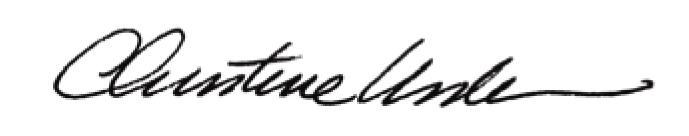 Date of Meeting: May 20, 2013			Title:		Historic Officer		